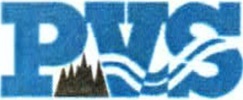 OBJEDNÁVKAčíslo 9-101/F1536/17/RSOBJEDNÁVÁMEPředmět objednávky:Sdružení ÚCOV Praha jako Zhotovitel stavby č 6963 "Celková přestavba a rozšířeni ÚČOV Praha na Císařském ostrově, etapa 0001 - nová vodní linka (NVL)" uplatnil vůči Objednateli hlavnímu městu Praze nárok na kompenzaci za nemožnost využiti kapacit v důsledků omezení postupu výstavby danou podmínkou č 48 stavebního povolení. V této souvislosti na základě předběžného projednáni zadáni u Vás objednáváme odborné vyjádřeni k těmto otázkám Zadavatele1.   Je obvyklé (běžné) aby si zhotovitel nárokoval kompenzace za nevyužiti kapacit?2.	Je možné pro výpočet kompenzace použít metodiku Hudson ze zahraniční praxe?3.   Je výše 5 % zisku, se kterou kalkuluje výpočet zhotovitele, odpovídající povaze a náročnosti zakázky při zohledněni míru zisku na stavbách v České republice?Zástupce Objednatele (PVS a s.) pro technické otázky Podklady v přílozePosouzeni nároku Zhotovitele č CON-SMR-NAR-001-CU-A01. I T E I sro Termín	analýza bude předána do 31. 3. 2017Maximální cena	cena nepřekročí 85.000 Kč bez DPHZhotovitel bere na vědomi, že jsou-li v případě této objednávky naplněny podmínky zákona č 340/2015 Sb , zákon o registru smluv, objednatel zveřejněni tuto objednávku v registru smluv dle uvedeného zakona s čímž zhotovitel svým podpisem vyjadřuje souhlasPotvrzenou objednávku oprávněnou osobou zašle zhotovitel na adresu objednatele k rukám Objednatel							ZhotovitelOBJEDNATELZhotovitelPražská vodohospodářská společnost a.sURS PRAHA a sZatecká 110/2 110 00 Praha 1Pražská 18IČ: 25656112DIČ CZ25656112Zápis v OR 1 4.1998 je veden u Městského soudu v Praze oddíl B. vložka 5290102 00 Praha 10IČ: 47115645DIČ: CZ47115645Dodací lhůtaZe dne 8 3 2017Dopravní dispozice dodat na adresuPlátce DPH ano 